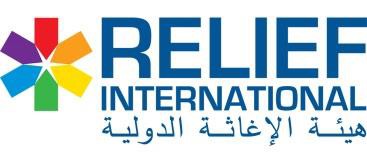 Annex – A (ECHO - Waste management supplies)Annex – B (ECHO - WASH supply items for HFs and IDP location including cleaning tools #Item DescriptionUnitQTYUnit Cost SDGTotal cost SDG1Heavy Glovesno352Mask (50 peace per carton) new date          box1003Lab Coat green color with AIC & RI logoPacks254Safety Boots (size 42-45)no255Apron with AIC & RI logoPcs356 Coverall (T-shirt and trioses separately)Pcs257 Goggles Pcs25Total cost :Total cost :SDGSDGSDGSDG#Item DescriptionUnitQTYUnit Cost SDGTotal cost SDG1Solid sops 180g (40 pes per carton)Carton  602Liquid soaps (500 ml) Pcs   1403 Dettol’s 500 ml  Pcs  1404 Brooms (plastic) Pcs  505Towel (Biskeer) Pcs 1006Bucket 12 litters  with ECHO and RI logo Pcs 287Waste collector plastic Pcs 288 Waste collector (Sac) Pcs 5009 Local broom  PCs3511 Bins middle size with ECHO and RI logo PCs3512Bins big size with ECHO and RI logo  PCs3513 Water container ( Haza) 16 litter with logo Pcs 714Water cup Iron 500 ml with logo Pcs 35Total cost :Total cost :SDGSDGSDGSDG